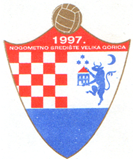 HRVATSKI  NOGOMETNI  SAVEZNOGOMETNI  SAVEZ  ZAGREBAČKE  ŽUPANIJENogometni  savez  Velika  GoricaLiga veteranatel. 01/6265-237,  tel, fax: 01/6265-236e-mail: tajnik@nsvg.hrGLASILO VG VETERANA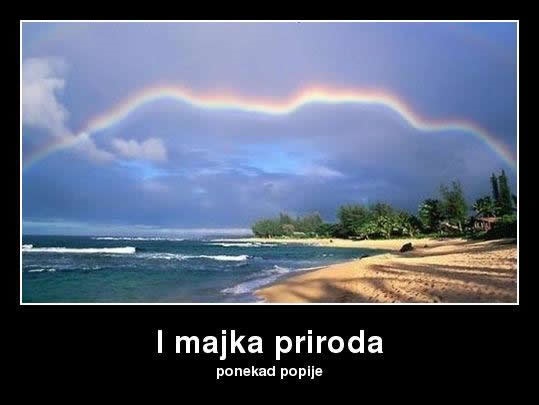 Sadržaj :                    	-	Uvod		-	Rezultati zaostalih utakmica i tablica- 	Neodigrane utakmiceIzdaje: NOGOMETNI SAVEZ VELIKA GORICA              GAJEVA 25, 10410 VELIKA GORICAIBAN:	HR6723600001101401378, ZABA            	HR7423400091110806134, PBZOIB:	12001227058Obradio: Zlatko PetracVRIJEME JEFTINIH SLATKIŠA!!!Mislili smo da ćemo odigrati sve tekme koje  nismo uspjeli u redovnom terminu odigrati, ali……..Da li vrijeme, da li nevrijeme, da li želja, da li neželja, da li truc, dali nemogućnost dogovora, tko to može znati. Možda neki stoper ljut ……….. što nas prstom prati.Odigrali smo što smo mogli. I željeli. Ostaje nam proljeće i nove muke po nama.Ipak da vidimo kaj su naši hrabri dečaki delali u tim odgođenim tekmama:  14. koloDečki su se tak dogovorili, dečki su si tak i odigrali. Jesu gazde Anteu malo zrovali igralište, ali zima ga bu vrnula u prvobitno stanje. Sve u svemu, više nego zaslužena pobjeda Bojsof konta Gosponov koji su se skroz na skroz gospocki ponesli. Došli, odigrali, ostavili dare tj. bodeke, popili i pojeli. Bravo.15. koloMr. Blacksmith se nije dao naguziti i iznenaditi u ovoj tekmi. Zna da mu dolazi najzahebaniji napad u lige, zna da mu bodi trebaju za neznamkaj i borbu sa vjetrenjačama, zna da zna znanje. Idealno vrijeme za tekmu, teren isto takav, nakureni suparnici i tekma koja je bila za prste polizati. Ipak nešto smireniji i koncentriraniji  Mudrijaši uspjeli su nekako neutralizirati napasne špice Parikožara i nisu im dali priliku da dođu u priliku. 15.koloProhladni utorak i večer pred tekmu Dinama pružila je svu ljepotu i draž igranja veteranskog nogometa pod reflektorima. Dole mekano, ali podnošljivo, gore prohladno, ali podnošljivo, u sredini gdje su igrači borbeno i dobro, apsolutno podnošljivo. Ukleti napadaju, Štemeri se brane, Biba dela čudesa na golu. U prvom polčasu. Onda su Ukleti krenuli pod breg i stvar je bila vrlo brzo riješena. Iskorišteno prilika i  više nego što je trebalo i bodeki ostaju doma. Sretno  i veselo završena polusezona, još da nas je Dinamo obradovao ………. 15. koloJoš jedna od ljepotica i krasotica od tekme. Vrijeme idealno, teren idealan, volja, želja, najbolji veteranski sudac. I kaj ćeš više. Igralo se otvoreno, bez puno razmišljanja o obranama, golovi padaju kao premijeri u Italiji, malo malo pa padne, gol, i talijanski premijer, neki čak i duboko u sudačkoj nadoknadi. Na kraju priče, uz igrače i voditelje, najzadovoljniji je bil odojek koji je kvalitetno podnio žrtvu i nije ostao neiskorišten. Dapače. Bravo za sveDo sada neodigrano:14. koloDečki! Vas čeka matineja u proljeće.TABLICA NAKON 15. kolaNeodigrane utakmice:Velika Gorica, 02.12.2019. god.                       Broj: V-17 2019/20.VG BOYSDINAMO4-1MLAKAMRACLIN4-1LEKENIKLUKAVEC4-1GRADIĆILOMNICA5-5HRUŠEVECKLASProljeće 2020.14. koloVG BOYSDINAMO4-115. koloMLAKAMRACLIN4-115. koloLEKENIK-PEŠČENICALUKAVEC4-115. koloGRADIĆILOMNICA5-514. koloHRUŠEVECKLASProljeće 2020.MjMomčadUtakPobNerPorGolovi+/-Bodovi1.MLADOST15150055-1739452.KURILOVEC15101436-2313313.MLAKA1592442-1527294.GORICA1591538-2117285.KLAS1490542-2022276.BUNA1574430-1713257.VG BOYS1564542-3111228.MRACLIN1570844-45-1219.LEKENIK-PEŠČENICA1553739-41-21810.DINAMO1552827-30-31711.HRUŠEVEC1452719-32-131712.VATROGASAC1552828-45-171713.BAN JELAČIĆ1542932-46-141414.LUKAVEC15411023-59-361315.LOMNICA1533927-46-191216.GRADIĆI15131124-60-366548-54814. koloHRUŠEVECKLAS?